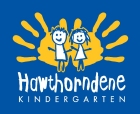 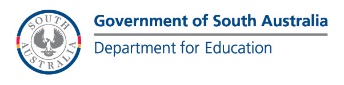 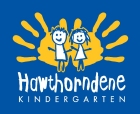 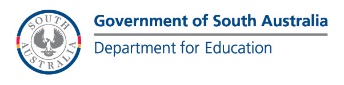 Hawthorndene Kindergarten Governing Council—Wed Oct 30th  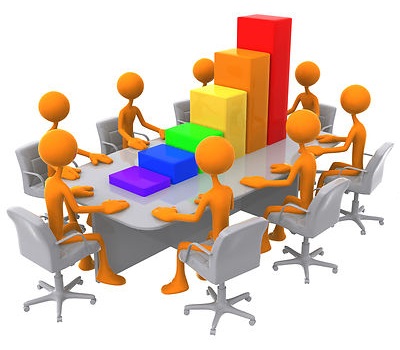 Our special guest speaker for this meeting will be:  Penny SihClinical Psychologist working with children and teensDeveloping Minds Team LeaderAberfoyle ParkHer topic of interest to everyone is 'How to support young children during times of change'. This is particularly relevant as the children commence school in 2020 as well as generally throughout their livesPenny has some important information to share and presents it in an engaging way which was attested by parents when Penny spoke at a previous meeting.She will be sharing with us from 7:30pm until 8pm after which we will have a short meeting time. Everyone is welcome so don't forget to mark this date in your diary you may even like to arrange a babysitter so that both parents can attend.October 30th come at 7:15pm for coffee and a chat and then Penny will speak at 7:30pm.Closure Day in Term 4---Tues Nov 5th There will be a closure day on Tuesday November 5th when the staff team will be doing training and planning for continued improvements in our program. If your child attends on this day please make alternative arrangements for their day as kindergarten sessions will not be held.Blackwood Recreation Centre---Ready, Steady, Go Excursion-Wed/Thurs Nov 6th & 7thThe children and staff will travel by bus to the Blackwood Recreation Centre and participate in a sports program for 1 hour with a ½ lunch break in the middle. The children will be taking their own lunch with them on the bus. Parents are most welcome to join with us at the centre but unfortunately there will not be any room on the bus on this occasion. We will be commencing our session at 11:15am, lunch will be at 11:45a.m., followed by another session at 12:15pm. The ‘Ready, Steady, Go’ sports program teachers young children the skills involved in different sports and allows them to use equipment suitable for their size. This will give the children an opportunity to see if they enjoy this type of activity. I have seen James the coordinator in action and he is able to quickly establish a connection with most children. There will be no cost to your family for this excursion.Syrene Market Week—Mon Nov 18th until Fri 22nd Nov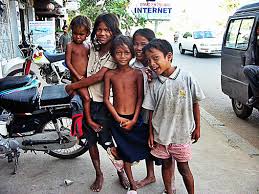 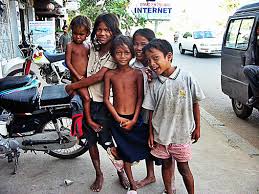                                 Thankyou to everyone for your support of the Syrene Market Week last term, we received $72.90 to maintain our sponsorship of Syrene in Cambodia. Let’s make our last market a wonderful finish for the year, with some interesting items suitable for Christmas. Vanessa ApThomas (Leo’s mum) is our Syrene Market Coordinator so if you have any ideas for this markets please let her know. CAYHS health check----Wednesday Nov 27th   This is the last opportunity for you to bring your child to the kindy to have a preschool screening before school starts in 2020. The nurse will check hearing, sight and general development and you will have a chance to talk about any concerns you may have. It is for all children who come to this kindergarten regardless of which day they attend. Have you booked an appointment time with the staff team, please do this as soon as possible if you would like to use this service. A parent/caregiver must attend the appointment with their child.Annual Dad’s Night (sessional children only)– Wed Nov 27th tea from 6pm   A night of fun for all the family, it begins with a sausage sizzle, volunteer cooks and servers are needed, tea at 6pm, come as soon as you can!  Sausages $2.50—Sweetcorn 50c. After tea the kindergarten children will be organised into small groups with their dads to work on a creative model using recycled materials. This is an annual event at the kindergarten and has been popular for many years. If your child’s dad is unable to attend we suggest you bring grandpa or an uncle or friend. Mums always enjoy having a chat while the models are being constructed. If you have any suitable materials, please collect them and bring them to the kindy. Each group starts with a similar collection of materials.Borrowing the budgies Has your child had a turn to look after the budgies for a weekend? Don’t miss this opportunity to let them care for a pet for a short time. There are only 8 weekends this term and we have a family who will look after them in the long holiday break already.Washing RosterYou will need to get in quick this term as there are only 5 spots left on the roster for this term so please see the roster on the Art cupboard door to add your name. Doing the washing is a very necessary part of our kindy program. Each week there are a few smocks and towels plus some other interesting items and your help is much appreciated. At this time the roster is empty so you can have a choice of weekends. Can you help? To give away for a donation to Syrene MarketThe staff team would be happy to show you a shelf unit suitable for use in a children’s playroom or shed which is surplus to the kindergarten requirements. It is currently in the store room and needs to be rehomed to make more room in this space.Borrow the RabbitsDuring the long holiday break the rabbits like to go for a visit to a family or families so that they don’t get lonely at kindy. If you are able to care for our bunnies during the long holiday break could you speak with the staff team. We have some families taking home the budgies and the turtle so the rabbits are the last of our creatures to find homes for the holidays. Can you help please?Recycling 10cent deposit containers We have a big blue bin at the eastern end of the verandah where we encourage families to put their 10cent deposit containers as part of our recycling plan. At this time the bin is almost full and needs a family to empty the bin and take the containers to the recycle deposit depot so that we can recoup the money. If you are able to help could you please speak with a member of the staff team as soon as possible.If you have an old mobile phone you can recycle it at kindy. We are sending them away to raise money for the Chimpanzees at the Adelaide Zoo. 10 cent deposit containers can be recycled in the blue bin at the east end of the verandah by the entrance gate.Kind regards, Cynthia Meredith, Louise Montesi, Tess Gibbs,Crystal Morphett, Lenka Velisek and Toni Turci.